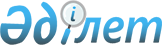 Қазақстан Республикасы Премьер-Министрiнiң мiндеттерiн жүктеу туралыҚазақстан Республикасы Премьер-Министрінің 2005 жылғы 29 шілдедегі N 214-ө Өкімі

      Менiң 2005 жылғы 1 - 13 тамызда кезектi еңбек демалысында болу кезеңiнде Қазақстан Республикасы Премьер-Министрiнiң мiндеттерiн атқару Қазақстан Республикасы Премьер-Министрiнiң орынбасары А.С.ЕСІМОВКЕ жүктелсiн.       Премьер-Министр 
					© 2012. Қазақстан Республикасы Әділет министрлігінің «Қазақстан Республикасының Заңнама және құқықтық ақпарат институты» ШЖҚ РМК
				